ОКП 346100                           Светильник светодиодный Consource VПаспортСанкт-Петербург 2016 г.Основные сведения об изделии и технические данныеСветодиодные светильники Consource V (далее светильники) предназначены для освещения автомобильных дорог различных категорий, городских улиц и площадей. Светильники соответствуют классу I по 
ГОСТ Р МЭК 60598-1 по защите от поражения электрическим током. Вид климатического исполнения – У1 по ГОСТ 15150. Степень защиты светильников, обеспечиваемая оболочкой, – IP66 по ГОСТ 14254. Светильники предназначены для работы от сети переменного тока 220 В (±20%), 45-65 Гц. В части стойкости к механическим внешним воздействующим факторам светильники относятся к группе условий эксплуатации М4 в соответствии с ГОСТ 17516.1.Срок службы светильников – 10 лет при двенадцатичасовой эксплуатации в течении суток и соблюдении условий эксплуатации. Основные технические характеристики светильников приведены в таблице 1. Габаритные и присоединительные размеры светильников показаны на рисунках 1.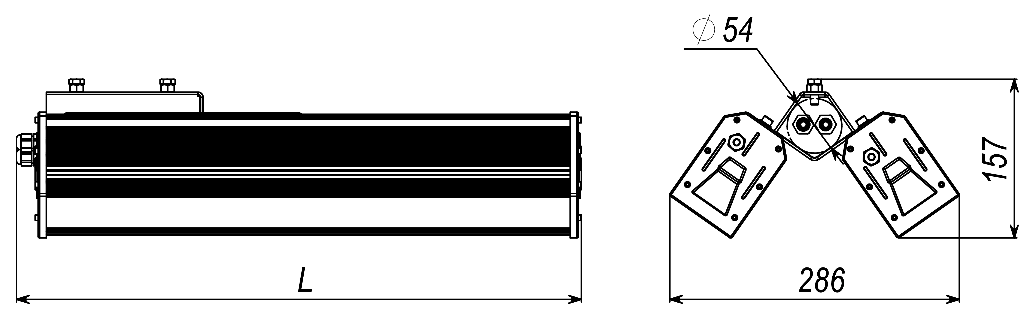 Рисунок 1Таблица 1 КомплектностьВ комплект поставки входят:	светильник – __ шт.;	паспорт – 1 экз. Транспортирование и хранение Транспортирование светильников осуществляется любым видом транспорта при защите от атмосферных осадков и в соответствии с правилами, действующими на конкретном виде транспорта. При авиаперевозках на высоте более 2000 м светильники должны находиться в герметизированном отсеке. Светильники должны хранится в упакованном виде в помещениях с естественной вентиляцией, без искусственно регулируемых климатических условий, где колебания температуры и влажности воздуха существенно меньше, чем на открытом воздухе при температурах от минус 50 до плюс 50° С и относительной влажности 75% при 15°С (среднегодовое значение), при отсутствии паров кислот, щелочей и других агрессивных веществ.При транспортировании и хранении светильников количество ярусов в штабеле должно быть не более 10.Указания по монтажу и эксплуатацииСветильники устанавливаются на консоли опоры и, после регулировки направления свечения, фиксируются в заданном положении затяжкой винтов с крутящим моментом не более 14 Н/м.Запрещено устанавливать светильники рассеивателемвверх (направление свечения вверх)!Подключать светильники согласно цветовой маркировке проводов: коричневый провод – фаза, голубой провод – нулевой проводник, желто-зеленый провод – защитное заземление.Монтаж и подключение светильников должен осуществлять персонал, имеющий группу допуска по электробезопасности не ниже третьей. Монтаж и чистку светильников производить только при отключенном питании.Гарантия изготовителя Изготовитель гарантирует соответствие светильников техническим условиям ЛЗГЦ.676253.001 ТУ при соблюдении потребителем условий транспортирования, хранения, монтажа и эксплуатации. Гарантийный срок эксплуатации светильников – 3 года с момента ввода в эксплуатацию в пределах гарантийного срока хранения. Гарантийный срок хранения светильников – 5 лет с даты изготовления. Гарантийные обязательства выполняются только при условии соблюдения правил монтажа и эксплуатации изделия. Гарантийные обязательства не выполняются изготовителем при:- наличии механических, термических повреждений светильника или его частей;- наличии следов самостоятельного вскрытия светильника;- несоответствии питающей электросети параметрам, указанным в п. 1.5 паспорта.При выявление вышеописанных нарушений
ремонт осуществляется на платной основе 
предприятием-изготовителем. По вопросам гарантийного обслуживания светильников следует обращаться по месту их приобретения.Сведения об утилизацииСветильники не содержат опасных веществ и не требуют специальной утилизации. Свидетельство о приемке Светильник светодиодныйзаводской номер                                                                             соответствует техническим условиям ЛЗГЦ.676253.001 ТУ и признан годным для эксплуатацииПредприятие-изготовитель: ООО «Лазер-Граффити»Россия, 192029, г. Санкт-Петербург, проспект Обуховской Обороны, д. 86, лит. М, офис 2-2Телефон: 8 (812) 454-57-92Факс: 8 (812) 454-57-91e-mail: sales@lazer-graffiti.ruХарактеристикаConsource V 60Consource V 90Consource V 120Consource V 180Потребляемая мощность, Вт6090120180Коэффициент мощности, cos φ≥0,95≥0,95≥0,95≥0,95Коэффициент пульсаций светового потока, %не более 1не более 1не более 1не более 1Цветовая температура, К5000500050005000Индекс цветопередачи, CRI>80>80>80>80Световой поток, лм584088601256017640Световая отдача, лм/Вт979810598Тип КССполуширокая осеваяполуширокая осеваяполуширокая осеваяполуширокая осеваяДиапазон рабочих температур, °Сот минус 40 до плюс 50от минус 40 до плюс 50от минус 40 до плюс 50от минус 40 до плюс 50Диапазон предельных рабочих температур, °Сот минус 60 до плюс 55от минус 60 до плюс 55от минус 60 до плюс 55от минус 60 до плюс 55Размер L, мм320320560560Масса, не более кг4,54,56,16,5Consource V 60Consource V 90Consource V 120Consource V 180Представитель ОТКПредставитель ОТКПредставитель ОТКличная подписьрасшифровка подписичисло, месяц, год